Digitar o nome completo do(a) autor(a)Digitar o título do trabalho: subtítulo (se houver)v.LocalAno............................................ Quebra de página......................................................Digitar o nome completo do(a) autor(a)Digitar o título do trabalho: subtítulo (se houver)v. Tese ou Dissertação apresentada ao Programa de Pós-graduação em xxxxxxxx, da Escola Nacional de Saúde Pública Sergio Arouca, na Fundação Oswaldo Cruz, como requisito parcial para obtenção do título de Doutor ou Mestre em xxxxxxxx. Área de concentração: xxxxxxxx (se houver).Orientador(a):                                              Coorientador(a):                                              LocalAnoO presente trabalho foi realizado com apoio da Coordenação de Aperfeiçoamento de Pessoal de Nível Superior - Brasil (CAPES) – Código de Financiamento 001.Título do trabalho em inglês:Exemplo:Catalogação na fonteFundação Oswaldo CruzInstituto de Comunicação e Informação Científica e Tecnológica em SaúdeBiblioteca de Saúde PúblicaResponsável pela elaboração da Ficha Catalográfica: xxxxxxxxxxxx  CRB-7: xxxxxxxxxDigitar o nome completo do autor(a)Digitar o título do trabalho: subtítulo (se houver)Tese ou Dissertação apresentada ao Programa de Pós-graduação em xxxxxxxx, da Escola Nacional de Saúde Pública Sergio Arouca, na Fundação Oswaldo Cruz, como requisito parcial para obtenção do título de Doutor ou Mestre em xxxxxxxx. Área de concentração: xxxxxxxx (se houver). Aprovada em:Banca ExaminadoraTitulação, nome completo do membro 1AfiliaçãoTitulação, nome completo do membro 2AfiliaçãoTitulação, nome completo do membro 3AfiliaçãoTitulação, nome completo do membro 4AfiliaçãoTitulação, nome completo do membro 5 (Orientador)AfiliaçãoLocalAnoTem por objetivo homenagear pessoa ou pessoas especiais para o autor.AGRADECIMENTOS(um espaço 1,5)Lorem ipsum dolor sit amet, consectetur adipiscing elit, sed do eiusmod tempor incididunt ut labore et dolore magna aliqua. Ut enim ad minim veniam, quis nostrud exercitation ullamco laboris nisi ut aliquip ex ea commodo consequat. Duis aute irure dolor in reprehenderit in voluptate velit esse cillum dolore eu fugiat nulla pariatur. Excepteur sint occaecat cupidatat non proident, sunt in culpa qui officia deserunt mollit anim id est laborum.Lorem ipsum dolor sit amet, consectetur adipiscing elit, sed do eiusmod tempor incididunt ut labore et dolore magna aliqua. Ut enim ad minim veniam, quis nostrud exercitation ullamco laboris nisi ut aliquip ex ea commodo consequat. Duis aute irure dolor in reprehenderit in voluptate velit esse cillum dolore eu fugiat nulla pariatur. Excepteur sint occaecat cupidatat non proident, sunt in culpa qui officia deserunt mollit anim id est laborum.É uma citação ou sentença relacionada ao tema abordado na tese ou dissertação.SOBRENOME DO AUTOR, ano, página. RESUMO  (um espaço 1,5)Lorem ipsum dolor sit amet, consectetur adipiscing elit, sed do eiusmod tempor incididunt ut labore et dolore magna aliqua. Ut enim ad minim veniam, quis nostrud exercitation ullamco laboris nisi ut aliquip ex ea commodo consequat. Duis aute irure dolor in reprehenderit in voluptate velit esse cillum dolore eu fugiat nulla pariatur. Excepteur sint occaecat cupidatat non proident, sunt in culpa qui officia deserunt mollit anim id est laborum. Lorem ipsum dolor sit amet, consectetur adipiscing elit, sed do eiusmod tempor incididunt ut labore et dolore magna aliqua. Ut enim ad minim veniam, quis nostrud exercitation ullamco laboris nisi ut aliquip ex ea commodo consequat. Duis aute irure dolor in reprehenderit in voluptate velit esse cillum dolore eu fugiat nulla pariatur. Excepteur sint occaecat cupidatat non proident, sunt in culpa qui officia deserunt mollit anim id est laborum. Lorem ipsum dolor sit amet, consectetur adipiscing elit, sed do eiusmod tempor incididunt ut labore et dolore magna aliqua. Ut enim ad minim veniam, quis nostrud exercitation ullamco laboris nisi ut aliquip ex ea commodo consequat. Duis aute irure dolor in reprehenderit in voluptate velit esse cillum dolore eu fugiat nulla pariatur. Excepteur sint occaecat cupidatat non proident, sunt in culpa qui officia deserunt mollit anim id est laborum. Lorem ipsum dolor sit amet, consectetur adipiscing elit, sed do eiusmod tempor incididunt ut labore et dolore magna aliqua. Ut enim ad minim veniam, quis nostrud exercitation ullamco laboris nisi ut aliquip ex ea commodo consequat. Duis aute irure dolor in reprehenderit in voluptate velit esse cillum dolore eu fugiat nulla pariatur. Excepteur sint occaecat cupidatat non proident, sunt in culpa qui officia deserunt mollit anim id est laborum.Palavras-chave: abstract (um espaço 1,5)Lorem ipsum dolor sit amet, consectetur adipiscing elit, sed do eiusmod tempor incididunt ut labore et dolore magna aliqua. Ut enim ad minim veniam, quis nostrud exercitation ullamco laboris nisi ut aliquip ex ea commodo consequat. Duis aute irure dolor in reprehenderit in voluptate velit esse cillum dolore eu fugiat nulla pariatur. Excepteur sint occaecat cupidatat non proident, sunt in culpa qui officia deserunt mollit anim id est laborum. Lorem ipsum dolor sit amet, consectetur adipiscing elit, sed do eiusmod tempor incididunt ut labore et dolore magna aliqua. Ut enim ad minim veniam, quis nostrud exercitation ullamco laboris nisi ut aliquip ex ea commodo consequat. Duis aute irure dolor in reprehenderit in voluptate velit esse cillum dolore eu fugiat nulla pariatur. Excepteur sint occaecat cupidatat non proident, sunt in culpa qui officia deserunt mollit anim id est laborum. Lorem ipsum dolor sit amet, consectetur adipiscing elit, sed do eiusmod tempor incididunt ut labore et dolore magna aliqua. Ut enim ad minim veniam, quis nostrud exercitation ullamco laboris nisi ut aliquip ex ea commodo consequat. Duis aute irure dolor in reprehenderit in voluptate velit esse cillum dolore eu fugiat nulla pariatur. Excepteur sint occaecat cupidatat non proident, sunt in culpa qui officia deserunt mollit anim id est laborum. Lorem ipsum dolor sit amet, consectetur adipiscing elit, sed do eiusmod tempor incididunt ut labore et dolore magna aliqua. Ut enim ad minim veniam, quis nostrud exercitation ullamco laboris nisi ut aliquip ex ea commodo consequat. Duis aute irure dolor in reprehenderit in voluptate velit esse cillum dolore eu fugiat nulla pariatur. Excepteur sint occaecat cupidatat non proident, sunt in culpa qui officia deserunt mollit anim id est laborum.Keywords:LISTA DE ILUSTRAÇões (um espaço 1,5)LISTA DE TABELAS (um espaço 1,5)LISTA DE ABREVIATURAS E SIGLAS (um espaço 1,5)LISTA DE SÍMBOLOS (um espaço 1,5)SUMÁRIO (um espaço 1,5)1 INTRODUÇÃOn. autor     Sobrenome, Nome completo do autor sem abreviações.                          Título do trabalho: subtítulo, quando houver - somente a                 primeira letra do título em maiúscula / Nome completo do autor. -- anoentrega.       nº. f. : il.                         Orientador:       Tipo do trabalho (Grau de titulação) - Nome da Instituição a que é submetido, Unidade, Local, ano da defesa.1. Assunto. 2. Assunto. 3. Assunto. 4. Assunto. 5. Assunto. I. Título.                                                                                 CDDFotografia 1 -Acervo – Periódicos.............................................................................44Fotografia 2 -Acervo – Documentos Administrativos...............................................65Fotografia 3 -Acervo – Livros....................................................................................83Quadro 1 - Livros consultados no período de 2000-2014.......................................110Gráfico 1 - Capacitações realizadas na década de 1990..........................................115Tabela 1 -Perfil socioeconômico da população entrevistada, no período de julho de 2009 a abril de 2010....................................................................................44Tabela 2 -Proporção de hospitalizados com eventos adversos a medicamentos..........65Tabela 3 -Mortalidade por ano e por faixa etária.........................................................83Tabela 4 -Características dos pacientes e das hospitalizações.....................................110Tabela 5 -Número e proporção de não preenchimento dos campos dos sistemas de informação referentes aos diagnósticos ......................................................115ABNTAssociação Brasileira de Normas TécnicasEnspEscola Nacional de Saúde Pública Sergio AroucaFil.FilosofiaFiocruzFundação Oswaldo CruzIBGEInstituto Brasileiro de Geografia e EstatísticaINMETROInstituto Nacional de Metrologia, Normalização e Qualidade IndustrialdabDistância euclidianaO(n)Ordem de um algoritmo1INTRODUÇÃO (SEÇÃO PRIMÁRIA).......................................................132TÍTULO (SEÇÃO PRIMÁRIA)..................................................................152.1TÍTULO (SEÇÃO SECUNDÁRIA)...............................................................252.1.1Título (seção terciária).................................................................................382.1.1.1Título (seção quaternária)...............................................................................432.1.1.1.1Título (seção quinária)...................................................................................503TÍTULO (SEÇÃO PRIMÁRIA).................................................................623.1TÍTULO (SEÇÃO SECUNDÁRIA)..............................................................713.1.1Título (seção terciária).................................................................................793.1.1.1Título (seção quaternária)...............................................................................843.1.1.1.1Título (seção quinária)...................................................................................894TÍTULO (SEÇÃO PRIMÁRIA).................................................................954.1TÍTULO (SEÇÃO SECUNDÁRIA)..............................................................994.2TÍTULO (SEÇÃO SECUNDÁRIA)..............................................................1024.2.1Título (seção terciária).................................................................................1134.2.1.1Título (seção quaternária)...............................................................................1185CONCLUSÃO (SEÇÃO PRIMÁRIA).........................................................126REFERÊNCIAS...........................................................................................132GLOSSÁRIO (ELEMENTO OPCIONAL)...............................................156APÊNDICE – TÍTULO (ELEMENTO OPCIONAL)...............................157ANEXO A – TÍTULO (ELEMENTO OPCIONAL)..................................158ANEXO B – TÍTULO (ELEMENTO OPCIONAL)..................................159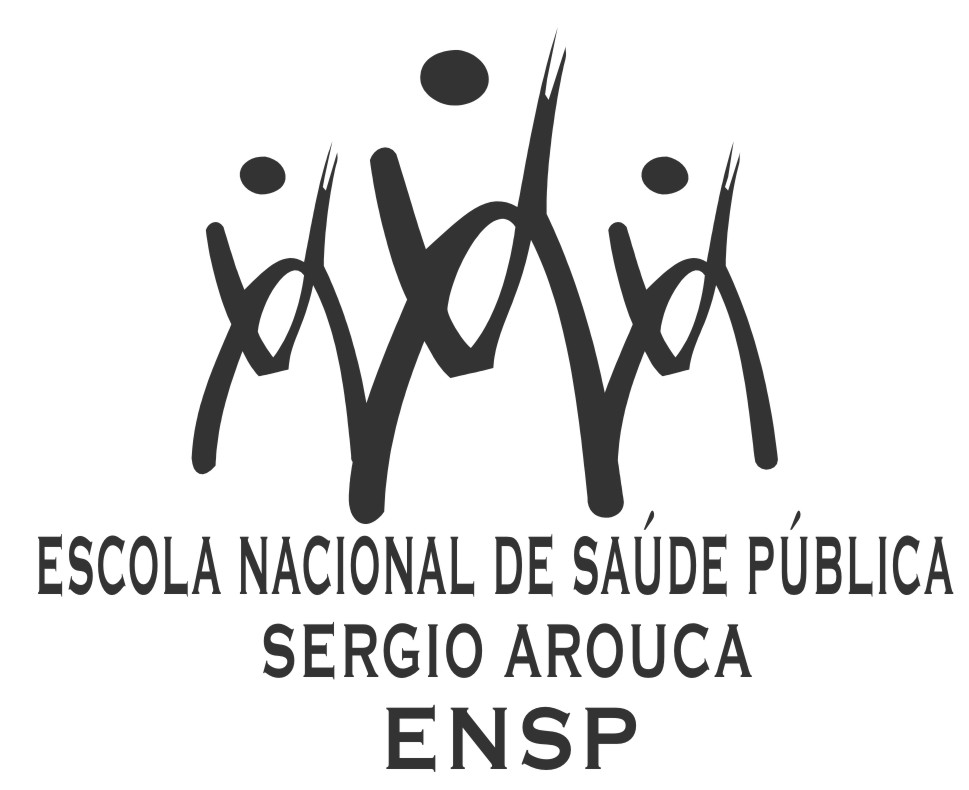 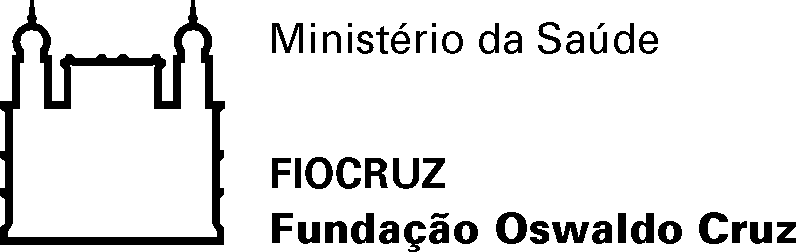 